Year: 6                                                                            Term: Autumn 1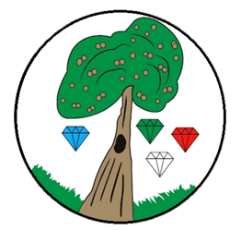 Science: LightPre-Learning Pack 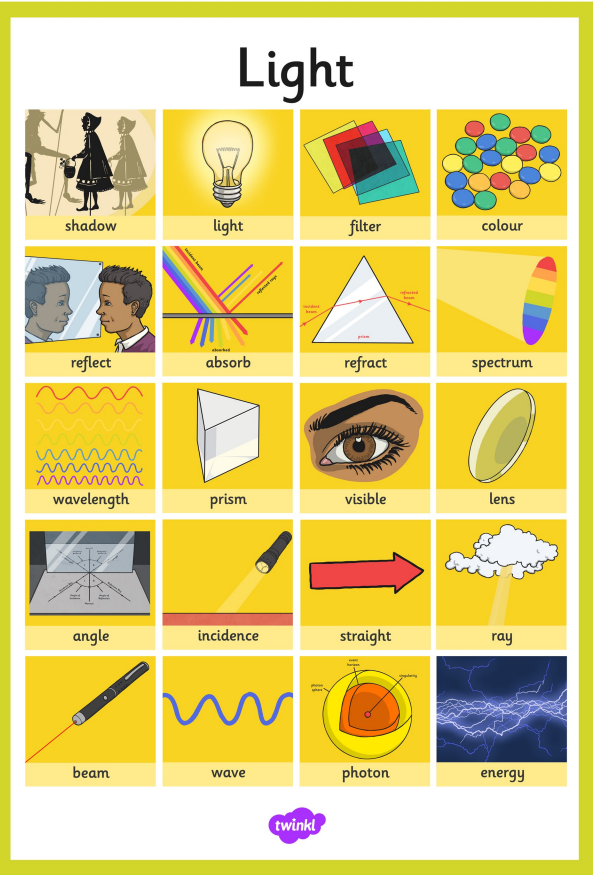 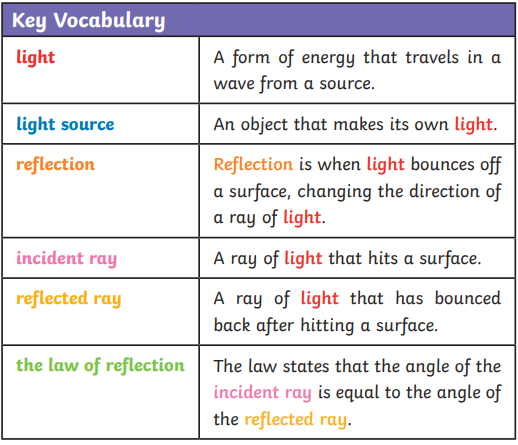 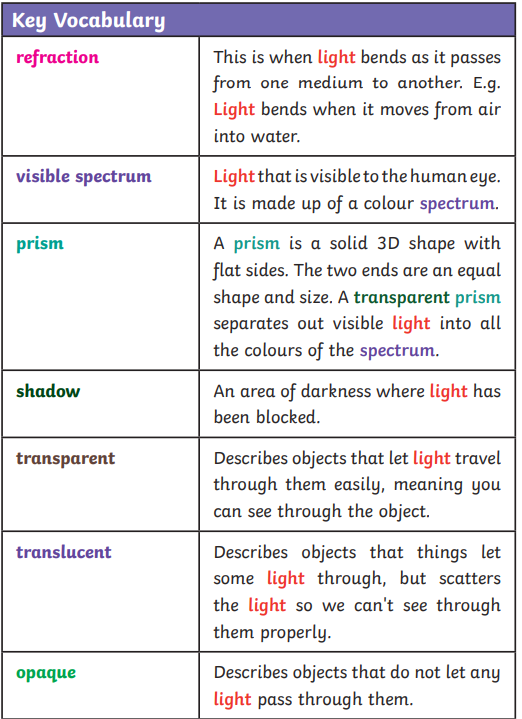 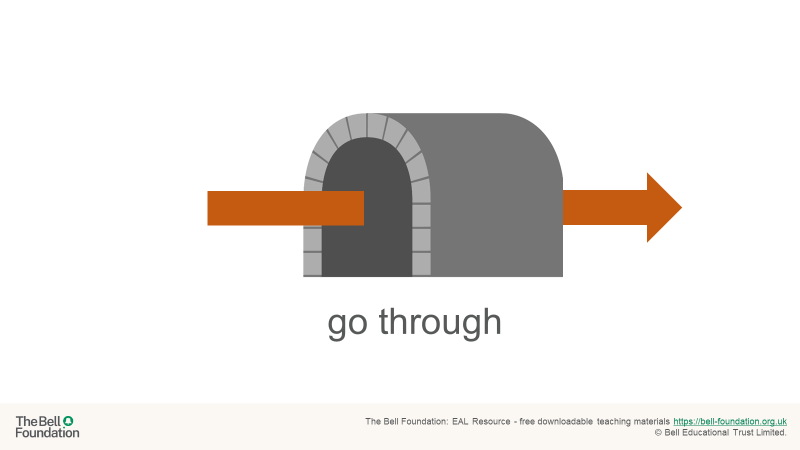 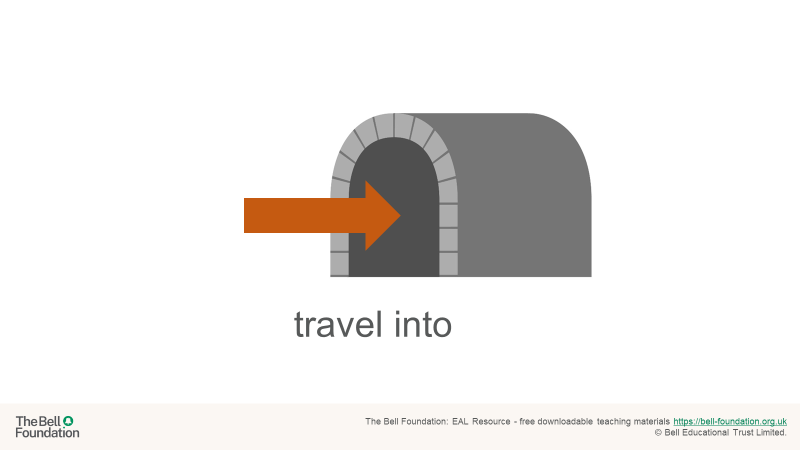 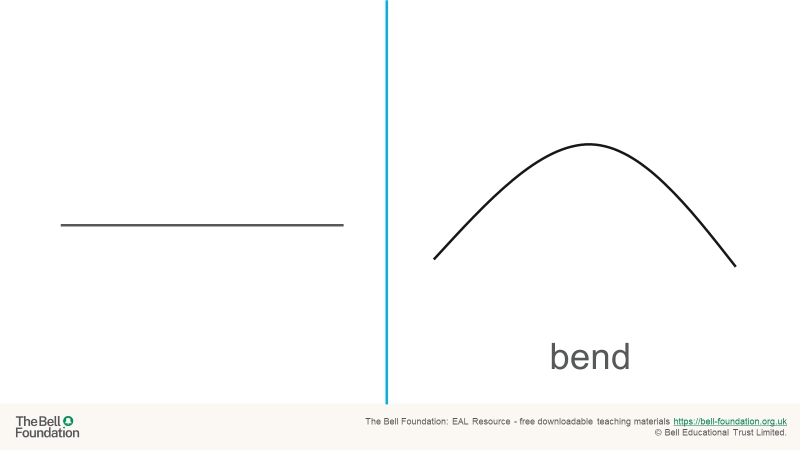 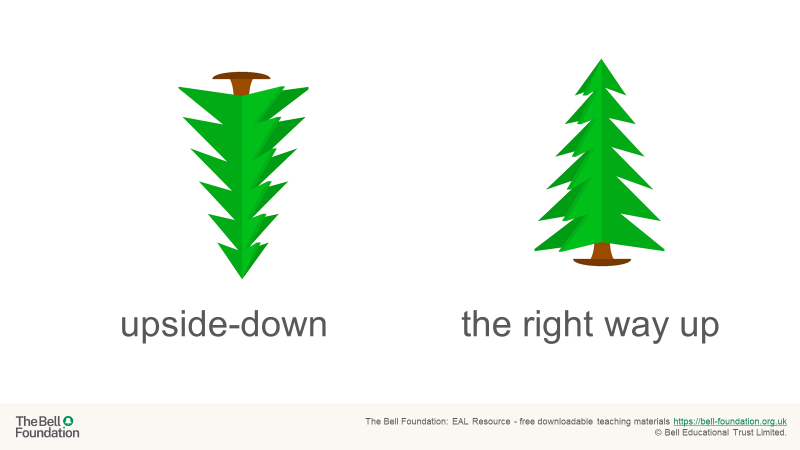 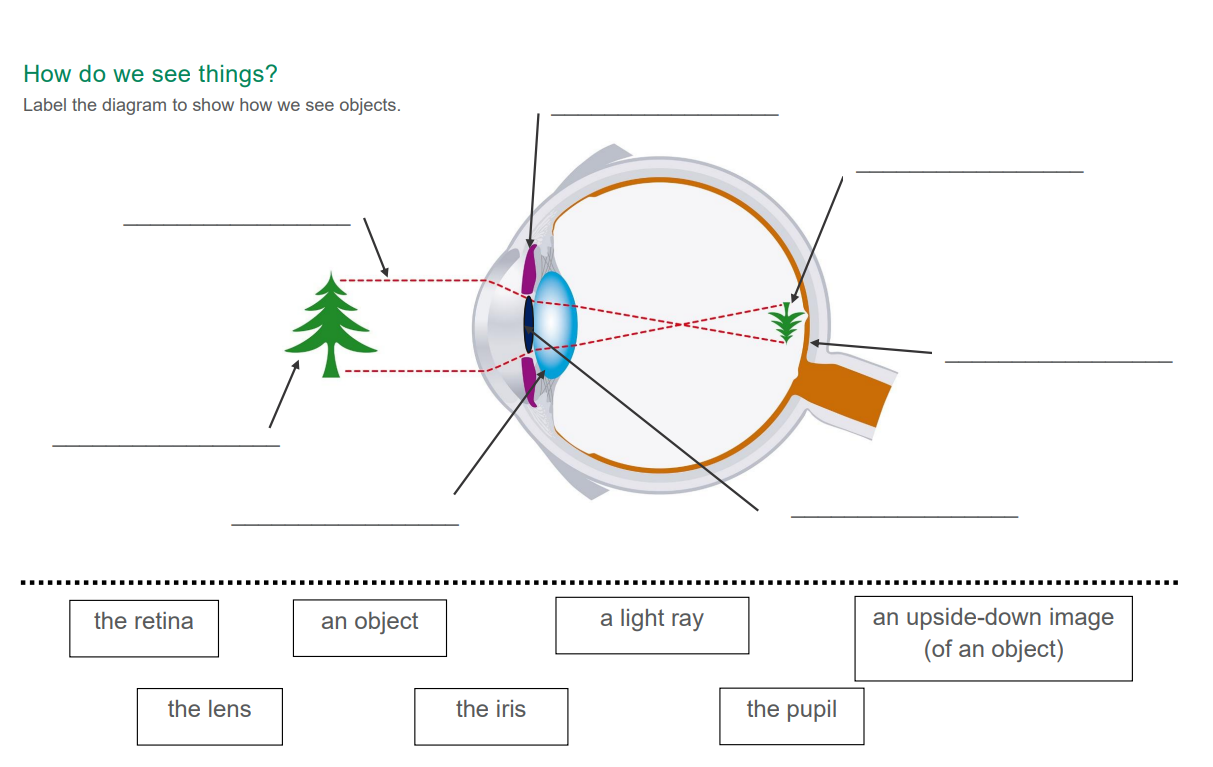 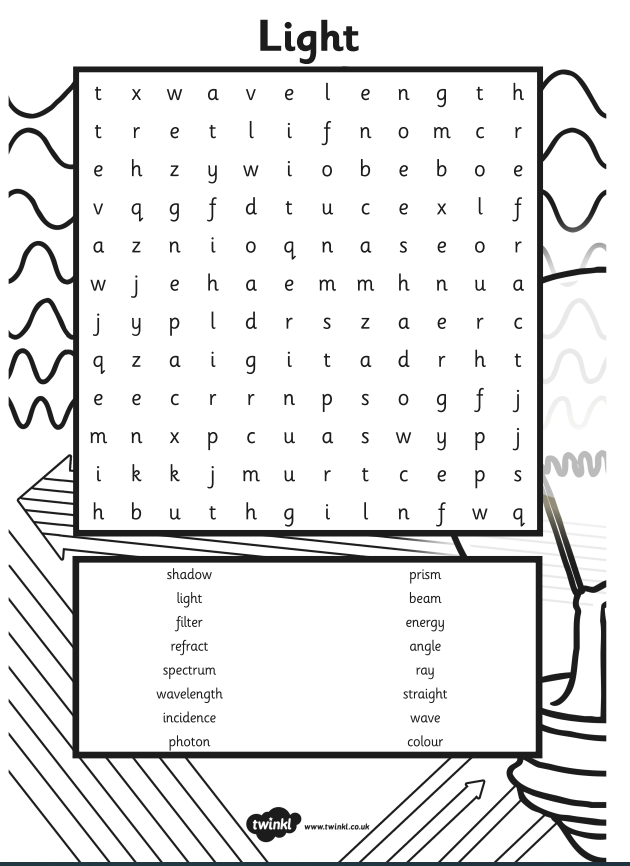 Videos Activity suggestionsLight How does the eye detect light?https://www.bbc.co.uk/bitesize/topics/z3nnb9q/articles/zrs62v4Modelling lighthttps://www.stem.org.uk/resources/elibrary/resource/30672/modelling-lightSimple light songhttps://www.youtube.com/watch?v=kmxhbT9a2jYWord searchMake a periscope - https://www.nasa.gov/stem-ed-resources/making-a-periscope.htmlMake a shadow puppet https://nhm.org/make-your-own-dinosaur-shadow-puppet-and-screenMake a rainbow https://www.rookieparenting.com/make-your-own-rainbow-science-experiment/Make a stained glass window https://www.youtube.com/watch?v=kHax38AtEuI